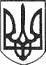 РЕШЕТИЛІВСЬКА МІСЬКА РАДАПОЛТАВСЬКОЇ ОБЛАСТІ(двадцять третя позачергова сесія восьмого скликання)РІШЕННЯ30 червня  2022 року                                                                   № 1073- 23-VIIІ      Про надання  згоди на списаннямайна комунальної власності Решетилівської   міської територіальної   громади	Керуючись Конституцією України, Господарським кодексом України, Законом України ,,Про місцеве самоврядування в Україні”, постановою Кабінету Міністрів України від 08.11.2007 № 1314 „Про затвердження Порядку списання об'єктів державної власності”, розглянувши клопотання КНП ,,Решетилівської центральної лікарні Решетилівської міської ради Полтавської області” від 24.05.2022 № 01.7-16/317,  враховуючи технічні висновки про непридатність майна для подальшого використання,  Решетилівська міська рада ВИРІШИЛА:	1. Надати згоду Комунальному некомерційному підприємству ,,Решетилівська центральна лікарня Решетилівської міської ради Полтавської області” на списання з балансу медичного обладнання - системи кардіо “Ритм-2000” ЕКГ та АТ, 2009 року випуску, інвентарний номер 10470637,  в зв’язку з фізичною зношеністю та непридатністю для подальшого використання.	2. Доручити директору Комунального некомерційного підприємства ,,Решетилівська центральна лікарня Решетилівської міської ради Полтавської області” (Черкун Ю.Є.) забезпечити проведення процедури списання, згідно вимог чинного законодавства. 3. Контроль за виконання цього рішення покласти на постійну комісію з питань земельних відносин, екології, житлово-комунального господарства, архітектури, інфраструктури, комунальної власності та приватизації (Захарченко В.Г.).  Міський голова 	 О.А. Дядюнова                                           